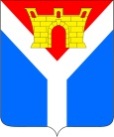 АДМИНИСТРАЦИЯ УСТЬ-ЛАБИНСКОГО ГОРОДСКОГО ПОСЕЛЕНИЯ  УСТЬ-ЛАБИНСКОГО РАЙОНА П О С Т А Н О В Л Е Н И Еот 28.12.2022						                                            № 965г. Усть-ЛабинскО внесении изменений в постановление администрации Усть-Лабинского городского поселения Усть-Лабинскогорайона от 29 декабря 2021 г. № 1173 «Об утверждении муниципальной программы «Развитие дорожного хозяйства»В соответствии с решением Совета Усть-Лабинского городского поселения Усть-Лабинского района от 27 декабря 2022 г. № 1 протокол № 47 «О внесении изменений в решение Совета Усть-Лабинского городского поселения Усть-Лабинского района от 20 декабря 2021 г. № 3 протокол № 36 «О бюджете Усть-Лабинского городского поселения Усть-Лабинского района на 2022 год и на плановый период 2023 и 2024 годов» п о с т а н о в л я ю:1. Утвердить изменения в постановление администрации Усть-Лабинского городского поселения Усть-Лабинского района от 29 декабря 2021 г. № 1173 «Об утверждении муниципальной программы «Развитие дорожного хозяйства» (с изменениями от 14 марта 2022 г. № 131) согласно приложению к настоящему постановлению.2. Признать утратившими силу:постановление администрации Усть-Лабинского  городского        поселения        Усть-Лабинского       района   от 31 октября 2022 г. № 762 «О внесении изменений в постановление администрации Усть-Лабинского городского поселения                 Усть-Лабинского района от 29 декабря 2021 г. № 1173 «Об утверждении муниципальной программы «Развитие дорожного хозяйства»;постановление   администрации   Усть-Лабинского   городского поселения Усть-Лабинского района от 19 декабря 2022 г. № 928 «О внесении изменений в постановление администрации Усть-Лабинского городского поселения                Усть-Лабинского района от 29 декабря 2021 г. № 1173 «Об утверждении муниципальной программы «Развитие дорожного хозяйства».3. Отделу по общим и организационным вопросам администрации                Усть-Лабинского городского поселения Усть-Лабинского района                       (Владимирова М.А.) разместить настоящее постановление на официальном сайте администрации Усть-Лабинского городского поселения Усть-Лабинского района в информационно-телекоммуникационной сети «Интернет».	4. Настоящее постановление вступает в силу со дня его подписания.Глава Усть-Лабинскогогородского поселенияУсть-Лабинского района                                                                  С.А. Гайнюченко      ПРИЛОЖЕНИЕ						     «УТВЕРЖДЕНЫ						     постановлением администрации						     Усть-Лабинского городского						     поселения Усть-Лабинского района						     от 28.12.2022 № 965ИЗМЕНЕНИЯ,вносимые в постановление администрацииУсть-Лабинского городского поселенияУсть-Лабинского района от 29 декабря 2021 г. № 1173«Об утверждении муниципальной программы«Развитие дорожного хозяйства»1. Позицию «Объем финансирования муниципальной программы, тыс.руб.» Паспорта муниципальной программы изложить в следующей редакции:«													   ».3 Приложение 1 к муниципальной программе изложить в следующей редакции:«     ПРИЛОЖЕНИЕ 1     к муниципальной программе			     «Развитие дорожного хозяйства»Цели, задачи и целевые показатели муниципальной программы«Развитие дорожного хозяйства»													 ».4. Приложение 2 к муниципальной программе изложить в следующей редакции:«     ПРИЛОЖЕНИЕ 2     к  муниципальной программе			     «Развитие дорожного хозяйства»Перечень основных  мероприятий муниципальной программы«Развитие дорожного хозяйства»														   														   ».Начальник отделакапитального строительстваадминистрации Усть-Лабинскогогородского поселенияУсть-Лабинского района								Д.А. БондарьОбъем финансирования муниципальной программы, тыс. рублей всегов разрезе источников финансированияв разрезе источников финансированияв разрезе источников финансированияв разрезе источников финансированияГоды реализациивсегофедеральный бюджеткраевой бюджетместный бюджетвнебюджетные источники202292 204,6086 018,66 186,00202361 671,10061 671,1020244 076,9004 076,90Всего157 952,6086 018,671 934,0расходы, связанные с реализацией проектов или программ расходы, связанные с реализацией проектов или программ расходы, связанные с реализацией проектов или программ расходы, связанные с реализацией проектов или программ расходы, связанные с реализацией проектов или программ расходы, связанные с реализацией проектов или программ 202292 204,6086 018,66 186,0202361 671,10061 671,120244 076,9004 076,9Всего157 952,6086 018,671 934,0п/пНаименование целевого показателяЕдиница измеренияСтатусЗначение показателейЗначение показателейЗначение показателейп/пНаименование целевого показателяЕдиница измеренияСтатус20222023202412345671Муниципальная программа «Развитие дорожного хозяйства»Муниципальная программа «Развитие дорожного хозяйства»Муниципальная программа «Развитие дорожного хозяйства»Муниципальная программа «Развитие дорожного хозяйства»Муниципальная программа «Развитие дорожного хозяйства»Муниципальная программа «Развитие дорожного хозяйства»1Цель: Содержание автомобильных дорог общего пользования местного значения.Цель: Содержание автомобильных дорог общего пользования местного значения.Цель: Содержание автомобильных дорог общего пользования местного значения.Цель: Содержание автомобильных дорог общего пользования местного значения.Цель: Содержание автомобильных дорог общего пользования местного значения.Цель: Содержание автомобильных дорог общего пользования местного значения.Задача: Проведение комплекса мероприятий по содержанию автомобильных дорог общего пользования местного значения  в г. Усть-Лабинске.  Задача: Проведение комплекса мероприятий по содержанию автомобильных дорог общего пользования местного значения  в г. Усть-Лабинске.  Задача: Проведение комплекса мероприятий по содержанию автомобильных дорог общего пользования местного значения  в г. Усть-Лабинске.  Задача: Проведение комплекса мероприятий по содержанию автомобильных дорог общего пользования местного значения  в г. Усть-Лабинске.  Задача: Проведение комплекса мероприятий по содержанию автомобильных дорог общего пользования местного значения  в г. Усть-Лабинске.  Задача: Проведение комплекса мероприятий по содержанию автомобильных дорог общего пользования местного значения  в г. Усть-Лабинске.  1.1Оказание услуг по проведению строительного контроляшт31111.2Проведение государственной экспертизы проектной документации в части проверки достоверности определения сметной стоимостишт33101.3Проведение авторского надзорашт31002Цель: Осуществление мероприятий по капитальному ремонту и ремонт автомобильных дорог общего пользования местного значения на территории городского поселенияЦель: Осуществление мероприятий по капитальному ремонту и ремонт автомобильных дорог общего пользования местного значения на территории городского поселенияЦель: Осуществление мероприятий по капитальному ремонту и ремонт автомобильных дорог общего пользования местного значения на территории городского поселенияЦель: Осуществление мероприятий по капитальному ремонту и ремонт автомобильных дорог общего пользования местного значения на территории городского поселенияЦель: Осуществление мероприятий по капитальному ремонту и ремонт автомобильных дорог общего пользования местного значения на территории городского поселенияЦель: Осуществление мероприятий по капитальному ремонту и ремонт автомобильных дорог общего пользования местного значения на территории городского поселенияЗадача: Проведение комплекса мероприятий по капитальному ремонту и ремонт автомобильных дорог общего пользования местного значения на территории городского поселенияЗадача: Проведение комплекса мероприятий по капитальному ремонту и ремонт автомобильных дорог общего пользования местного значения на территории городского поселенияЗадача: Проведение комплекса мероприятий по капитальному ремонту и ремонт автомобильных дорог общего пользования местного значения на территории городского поселенияЗадача: Проведение комплекса мероприятий по капитальному ремонту и ремонт автомобильных дорог общего пользования местного значения на территории городского поселенияЗадача: Проведение комплекса мероприятий по капитальному ремонту и ремонт автомобильных дорог общего пользования местного значения на территории городского поселенияЗадача: Проведение комплекса мероприятий по капитальному ремонту и ремонт автомобильных дорог общего пользования местного значения на территории городского поселения2.1Капитальный ремонт и ремонт автомобильных дорог общего пользования местного значения на территории городского поселениякм20,31,41,2N
п/пНаименование мероприятияСтатусГоды реализацииОбъем финансирования, тыс. рублейОбъем финансирования, тыс. рублейОбъем финансирования, тыс. рублейОбъем финансирования, тыс. рублейОбъем финансирования, тыс. рублейНепосредственный результат реализации мероприятияМуниципальный заказчик, исполнитель основного мероприятияN
п/пНаименование мероприятияСтатусГоды реализациивсегов разрезе источников финансированияв разрезе источников финансированияв разрезе источников финансированияв разрезе источников финансированияНепосредственный результат реализации мероприятияМуниципальный заказчик, исполнитель основного мероприятияN
п/пНаименование мероприятияСтатусГоды реализациивсегофедеральный бюджеткраевой бюджетместный бюджетвнебюджетные источникиНепосредственный результат реализации мероприятияМуниципальный заказчик, исполнитель основного мероприятия12345678910111Цель 1Содержание автомобильных дорог общего пользования местного значения на территории поселенияСодержание автомобильных дорог общего пользования местного значения на территории поселенияСодержание автомобильных дорог общего пользования местного значения на территории поселенияСодержание автомобильных дорог общего пользования местного значения на территории поселенияСодержание автомобильных дорог общего пользования местного значения на территории поселенияСодержание автомобильных дорог общего пользования местного значения на территории поселенияСодержание автомобильных дорог общего пользования местного значения на территории поселенияСодержание автомобильных дорог общего пользования местного значения на территории поселенияСодержание автомобильных дорог общего пользования местного значения на территории поселения1.1Задача 1.1Проведение комплекса мероприятий по содержанию автомобильных дорог общего пользования местного значения на территории поселенияПроведение комплекса мероприятий по содержанию автомобильных дорог общего пользования местного значения на территории поселенияПроведение комплекса мероприятий по содержанию автомобильных дорог общего пользования местного значения на территории поселенияПроведение комплекса мероприятий по содержанию автомобильных дорог общего пользования местного значения на территории поселенияПроведение комплекса мероприятий по содержанию автомобильных дорог общего пользования местного значения на территории поселенияПроведение комплекса мероприятий по содержанию автомобильных дорог общего пользования местного значения на территории поселенияПроведение комплекса мероприятий по содержанию автомобильных дорог общего пользования местного значения на территории поселенияПроведение комплекса мероприятий по содержанию автомобильных дорог общего пользования местного значения на территории поселенияПроведение комплекса мероприятий по содержанию автомобильных дорог общего пользования местного значения на территории поселения1.1.1Мероприятия по содержанию автомобильных дорог общего пользования местного значения320221 658,6001 658,60Проведена гос. экспертиза проектной документации по кап. ремонту дорог и выполнены услуги по стройконтролю кап. ремонта автомобильных дорогАдминистрация Усть-Лабинского городского поселения1.1.1Мероприятия по содержанию автомобильных дорог общего пользования местного значения3202361 671,10061 671,10Проведена гос. экспертиза проектной документации по кап. ремонту дорог и выполнены услуги по стройконтролю кап. ремонта автомобильных дорогАдминистрация Усть-Лабинского городского поселения1.1.1Мероприятия по содержанию автомобильных дорог общего пользования местного значения320244 076,9004 076,90Проведена гос. экспертиза проектной документации по кап. ремонту дорог и выполнены услуги по стройконтролю кап. ремонта автомобильных дорогАдминистрация Усть-Лабинского городского поселения1.1.1Мероприятия по содержанию автомобильных дорог общего пользования местного значения3всего67 406,60067 406,60ХАдминистрация Усть-Лабинского городского поселения2Цель 1Капитальный ремонту и ремонт автомобильных дорог общего пользования местного значения Капитальный ремонту и ремонт автомобильных дорог общего пользования местного значения Капитальный ремонту и ремонт автомобильных дорог общего пользования местного значения Капитальный ремонту и ремонт автомобильных дорог общего пользования местного значения Капитальный ремонту и ремонт автомобильных дорог общего пользования местного значения Капитальный ремонту и ремонт автомобильных дорог общего пользования местного значения Капитальный ремонту и ремонт автомобильных дорог общего пользования местного значения Капитальный ремонту и ремонт автомобильных дорог общего пользования местного значения Капитальный ремонту и ремонт автомобильных дорог общего пользования местного значения 2.1Задача 1.1Проведение комплекса мероприятий по капитальному ремонту и ремонту автомобильных дорог общего пользования местного значения на территории городского поселенияПроведение комплекса мероприятий по капитальному ремонту и ремонту автомобильных дорог общего пользования местного значения на территории городского поселенияПроведение комплекса мероприятий по капитальному ремонту и ремонту автомобильных дорог общего пользования местного значения на территории городского поселенияПроведение комплекса мероприятий по капитальному ремонту и ремонту автомобильных дорог общего пользования местного значения на территории городского поселенияПроведение комплекса мероприятий по капитальному ремонту и ремонту автомобильных дорог общего пользования местного значения на территории городского поселенияПроведение комплекса мероприятий по капитальному ремонту и ремонту автомобильных дорог общего пользования местного значения на территории городского поселенияПроведение комплекса мероприятий по капитальному ремонту и ремонту автомобильных дорог общего пользования местного значения на территории городского поселенияПроведение комплекса мероприятий по капитальному ремонту и ремонту автомобильных дорог общего пользования местного значения на территории городского поселенияПроведение комплекса мероприятий по капитальному ремонту и ремонту автомобильных дорог общего пользования местного значения на территории городского поселения2.1.1Капитальный ремонт улиц в г. Усть-Лабинске2202290 546,0086 018,64 527,40Отремонтированные дороги Администрация Усть-Лабинского городского поселения2.1.1Капитальный ремонт улиц в г. Усть-Лабинске2202300000Отремонтированные дороги Администрация Усть-Лабинского городского поселения2.1.1Капитальный ремонт улиц в г. Усть-Лабинске2202400000Отремонтированные дороги Администрация Усть-Лабинского городского поселения2.1.1Капитальный ремонт улиц в г. Усть-Лабинске2всего90 546,0086 018,64 527,40ХАдминистрация Усть-Лабинского городского поселения